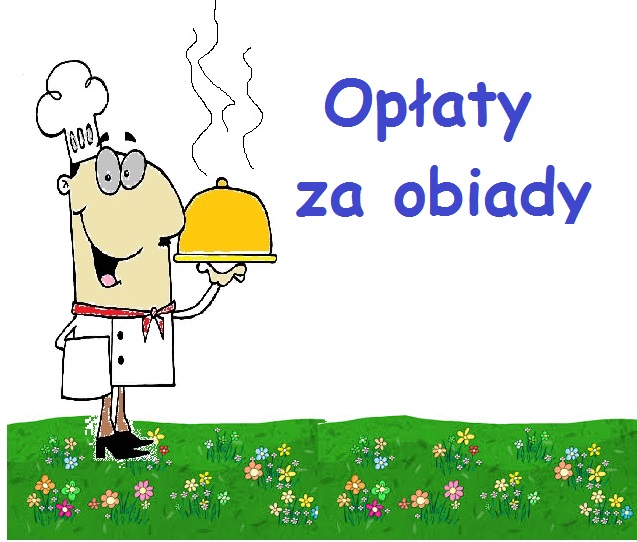 Płatność do 10 – go dnia każdego miesiąca. Bardzo prosimy o terminowe wpłaty za posiłki. W sprawach płatności, prosimy o kontakt z intendentem pod numerem telefonu 506-804-002KWIECIEŃ 2024 r.KWIECIEŃ 2024 r.KWIECIEŃ 2024 r.KWIECIEŃ 2024 r.SZKOŁA PODSTAWOWA - OBIADY 100 zł W przypadku karty dużej rodziny (ulga 50 %) opłata wynosi 50 zł SZKOŁA PODSTAWOWA - OBIADY 100 zł W przypadku karty dużej rodziny (ulga 50 %) opłata wynosi 50 zł SZKOŁA PODSTAWOWA - OBIADY 100 zł W przypadku karty dużej rodziny (ulga 50 %) opłata wynosi 50 zł SZKOŁA PODSTAWOWA - OBIADY 100 zł W przypadku karty dużej rodziny (ulga 50 %) opłata wynosi 50 zł ODDZIAŁ PRZEDSZKOLNYODDZIAŁ PRZEDSZKOLNYODDZIAŁ PRZEDSZKOLNYODDZIAŁ PRZEDSZKOLNYśniadanie60,00 złW przypadku karty dużej rodziny (ulga 50 %) opłata wynosi 30złobiad100 złW przypadku karty dużej rodziny (ulga 50 %) opłata wynosi 50 zł obiad100 złW przypadku karty dużej rodziny (ulga 50 %) opłata wynosi 50 zł podwieczorek40,00 złW przypadku karty dużej rodziny (ulga 50 %) opłata wynosi 20 złZAJĘCIA OPIEKUŃCZE – opłata dla dzieci od 3 do 5 roku życiaJeżeli z naszego przedszkola korzysta 1 dzieckood godz. 7.00-8.00 – 26 zł;do godz. 14.00 – 26 zł;do godz. 15.00 – 52 zł;do godz. 16.00 – 78 zł;do godz. 17.00  – 104 zł;ZAJĘCIA OPIEKUŃCZE – opłata dla dzieci od 3 do 5 roku życiaJeżeli z naszego przedszkola korzysta 1 dzieckood godz. 7.00-8.00 – 26 zł;do godz. 14.00 – 26 zł;do godz. 15.00 – 52 zł;do godz. 16.00 – 78 zł;do godz. 17.00  – 104 zł;ZAJĘCIA OPIEKUŃCZE – ULGA - opłata dla dzieci od 3 do 5 roku życiaJeżeli z naszego przedszkola korzysta więcej niż jeden uczeń z tej samej rodziny za każde kolejne dziecko pobiera się opłatę 50% ustalonej kwoty! od godz. 7.00-8.00 – 13 zł;do godz. 14.00 – 13 zł;do godz. 15.00 – 26 zł;do godz. 16.00 – 39 zł;do godz. 17.00  – 52 zł;ZAJĘCIA OPIEKUŃCZE – ULGA - opłata dla dzieci od 3 do 5 roku życiaJeżeli z naszego przedszkola korzysta więcej niż jeden uczeń z tej samej rodziny za każde kolejne dziecko pobiera się opłatę 50% ustalonej kwoty! od godz. 7.00-8.00 – 13 zł;do godz. 14.00 – 13 zł;do godz. 15.00 – 26 zł;do godz. 16.00 – 39 zł;do godz. 17.00  – 52 zł;